LR-ACT USING HEMOCHRON SIGNATURE ELITEContents:1	Purpose and Principle	22	References	33	Equipment	34	Personnel Authorised to Perform Procedure	45	Sample Requirements (including COSHH Risk Assessment & First Aid)	46	Chemicals (including COSHH Risk Assessment & First Aid)	57	Reagents	68	Risk Assessment	69	Calibration	610	Quality Control	711	Method	712	Reporting of Results	713	Reference Ranges	814	Assay Performance & Known Limitations	8Purpose and PrincipleThe Hemochron Signature Elite Point of Care Testing (POCT) instrument has been approved for use within the Vascular Imaging Unit (VIU) and Coronary Care Unit (CCU) at York Teaching Hospitals NHS Foundation Trust to monitor heparin therapy associated with Percutaneous Vascular Intervention (PCI). The instrument utilizes a mechanical endpoint detection mechanism to detect clot formation occurring within a disposable single-use cuvette to measure the activated clotting time at the low range (ACT-LR).The operator inserts a cuvette for the test into the instrument; the cuvette warms to 37°C ± 1.0°C. Following whole blood sample introduction to the cuvette, the instrument precisely measures and transfers 15µL of blood into the cuvette test channel (the remainder of the blood sample is automatically drawn into the waste channel of the cuvette).  Sample / reagent mixing and test initiation are performed automatically and the test sample is moved back and forth at a predetermined rate within the test channel and monitored for clot formation.The clot detection mechanism utilises LED optical detectors that are aligned with the test channel of the cuvette.  The speed at which the blood sample moves between the detectors is measured and as clot formation begins, blood flow is impeded and the movement slows.  The instrument recognizes that the clot endpoint has been achieved when the movement decreases below a threshold rate.  Electronic optical detection of a fibrin clot in the blood sample automatically terminates the test.  The instrument’s digital timer measures the elapsed time between the start of the test and the clot formation.  At the end of the test, the instrument displays the ACT-LR time in seconds.ReferencesHemochron Signature Elite® Operator’s Manual, International Technidyne Corporation, NJ, HX1101 09/06. Hemochron Whole Blood Microcoagulation Systems Low Range Activated Clotting Time (ACT-LR) Package Insert, International Technidyne Corporation , NJ, Current Version. Direct Check Whole Blood Control for Hemochron Microcoagulation Systems Package Insert, International Technidyne Corporation , NJ, Current Version. Hemochron Low Range Activated Clotting Time (ACT-LR) Document WI.POC.003, ANMED Health Laboratory Services, Anderson, SC, 05/06.Werfen Website www.werfen.comEvaluation Document located in Q-Pulse PC-EVA-HEMOCHRONEquipmentAll test cuvettes and quality controls are ordered by Vascular Imaging Unit Ext 6165Werfen Hemochron- Signiture Elite analyserWerfen712 The Quadrant, Cavendish Avenue
Birchwood, Warrington
Cheshire WA3 6DE
UK
Tel: +44 (0)1925 810 141Personnel Authorised to Perform ProcedureThe system is for use by any healthcare professional that has had the required trainingTraining is documented on the Hemochron Report Maker available on PC in POCT office.Sample Requirements (including COSHH Risk Assessment & First Aid). One drop of fresh whole blood or citrated whole blood can be used. Fresh whole blood is used routinely. Blood must not be collected from a heparinised line or indwelling heparin lock.All human blood samples must be treated as potentially BIO-HAZARDOUS.Approved Personal Protective Equipment (PPE) including lab coats, gloves and eye-protection must be worn when handling open blood samples or derivatives thereof.Exposure to Bio-Hazardous MaterialIn the event of a needle stick injury or accidental blood splashes to eyes or mouth:If skin has been punctured encourage bleeding by gently squeezing.  Wash with soap and running warm water then dry and dress the wound.Splashes to the eyes: irrigate eyes thoroughly with eye wash / salineSplashes to the mouth: gargle with drinking water (avoid swallowing)Contact the Occupational Health Department / Emergency Department for guidance and report all adverse incidents to your line manager / complete an DATIX form.Chemicals (including COSHH Risk Assessment & First Aid)Contact with ACT-LR cuvettes or QC material may cause severe irritation to eyes, skin or mucous membranes. However, contact should be very unlikely if this SOP is followed. Dispose of used cuvettes via clinical waste. Blood samples may constitute a biohazard. Please take usual precautions; i.e. wear gloves and employ routine hygiene techniques. All sharps must be disposed of in a sharps bin.GENERAL FIRST AID                                                                                                                                          The following first aid guidelines may be applied to all the substances detailed in this SOP.Eyes: Irrigate thoroughly with water. At least 10 minutes is the recommended duration. Sterile saline is also available at the eye wash stations.Lungs: Remove from exposure, rest and keep warm.Skin: Wash substance off skin thoroughly with water. Remove contaminated clothing and wash before re-use.Mouth: Wash out mouth thoroughly with water and give plenty of water to drink.Remember – If at all concerned about the nature or severity of the problem, SEEK MEDICAL ADVICE.ReagentsHemochron Jr. ACT-LR test cuvettes. DirectCheck Quality Control - Normal and AbnormalStore cuvettes and liquid control material at 2-8°C until the manufacturer’s stated expiration date.  Cuvettes may be stored at room temperature (18-30°C) for 12 weeks and control at room temperature for 4 weeks but must be marked with new expiry date (12 or 4 weeks from date of removal – do not exceed manufacturer’s stated expiration date) when removed from the fridge. Cuvettes and controls should be at room temperature prior to use. Opened cuvettes or reconstituted QC material should be used immediately.Risk AssessmentSee full risk assessment available on Q-PulsePC-HSR-HEMOCHRONCOSHH and Risk AssessmentThis SOP and the associated risk assessment(s) have considered all hazards and necessary precautions required to control any risks identified.  Where appropriate this is detailed in the COSHH assessment and Risk Assessment.  Any risk; where possible is mitigated and or monitored with health surveillance to ensure health and safety for all those affected by this procedureCalibration No calibration by the user is required for the Hemochron Signature Elite®. The Hemochron is calibrated at the manufacturing facility to test and verify all functions.  In addition, the Hemochron is self-calibrating; all instrument functions are continuously monitored and verified by the software when a test is performed.Quality ControlElectronic QC Check (EQC) provides a two-level electronic verification of instrument performance plus a verification of the temperature.  If one result fails, the test will stop and all results will be recorded as “failed”. It is required every 8 hours of patient testing, and the Hemochron will lock out operation if it is not performed (if the meter is kept switched on). EQC will be performed automatically if the Hemochron is plugged into the AC/DC power module and is turned on. Routinely, however, the meter is not kept turned on, so EQC should be performed manually on a daily basis. To perform an EQC manually press the QC button followed by the 1 key. When the test is completed, results will be displayed and written to the QC database. Press the CANCEL button to exit the screen. All results of the EQC test should be recorded on the daily QC chart kept with the Hemochron.Liquid QC ChecksNormal and abnormal liquid quality controls (LQC) are performed: With each new shipment / lot of cuvettes Every 30 days When a shift in clinical results is suspected Procedure:Remove the ACT-LR test cuvettes and the DirectCheck vials (normal and abnormal control material) from the refrigerator; to come to room temperature; this may take up to 60 minutes. Check expiry date on all reagents and visually inspect the control vials to ensure that the glass ampoule is intact. After reagents have reached room temperature, insert an ACT-LR cuvette into the cuvette slot on the side of the Hemochron. If LQC is due, select the QC being run (QC Normal / QC Abnormal). If LQC is not ‘due’ but is being run, press the QC key and select QC Normal / QC Abnormal. If the QC key / level of QC is not selected, the Hemochron will identify the test as a patient test. When LQC is due, the Hemochron will lock-out operation. The Hemochron will signal when ready with an audible tone (beep) and the display will indicate “ADD SAMPLE” and “PRESS START.” Reconstitute the QC dropper vial (begin with the normal level): Remove the top of the plastic seal from the QC vial.Insert the QC vial into the white protective sleeve. Holding the vial upright, tap the QC vial on the table top to settle the inner glass ampoule to the bottom of the vial. Crush the inner glass ampoule by either bending the vial over the edge of a table top or by crushing the vial between two fingers. Immediately repeat the crushing action one to two additional times to ensure complete breakage of the glass ampoule. Quickly invert the dropper vial end to end While inverting the vial (dropper tip down), use a downward snapping motion of the wrist to ensure the control material flows to the dropper tip. Remove and retain the vial cap. Squeeze the vial to discard the first drop of control material into the vial cap. Immediately dispense as many drops of control material as needed to fill the cuvette sample well flush to the top. Should a large dome extend over the top of the centre sample well, push it over into the outer sample well. Press the START key on the Hemochron. Recap the control vial and remove the vial from the protective sleeve. Discard the vial and vial cap in a sharps bin; retain the protective sleeve for reuse.Wait for a single beep signalling the end of the test. (Two beeps indicate a fault condition). The result is displayed as the Celite equivalent clotting time. Document the QC result.  Note: The Hemochron Signature Elite® may be programmed for the result to display as “Pass” or “Fail”. Compare the result with the acceptable range published on the DirectCheck package insert in use. Repeat the procedure using the abnormal liquid QC material. Invalid Quality Control result(s)When QC results are outside the acceptable range, verify the following immediately: Ensure that controls and cuvettes have not expired. If expired, discard and repeat the tests with new reagents / cuvettes. Ensure proper Hemochron temperature; perform the instrument temperature verification procedure (EQC).Ensure proper technique. The timing from crushing the vial to pressing the START key is critical.Ensure adequate cuvette sample volume.Check the control material for the presence of clots. If present, repeat the procedure using freshly prepared samples of control material. If the procedure is repeated with new reagents / cuvettes and the QC results continue to be outside the acceptable range, DISCONTINUE USE OF THE INSTRUMENT AND REPORT THE FAULT - The Hemochron / cuvettes must NOT be used for patient testing until all control values are within the acceptable range. Document all faults and corrective actions.External QAExternal Quality Assurance samples are received every 4 months from NEQAS and should be run according to the test protocol. Results should then be returned to the Point of Care team as indicated within the enclosed letter.MethodIdentify the patient by asking them to confirm their name and Date of Birth.Turn on the Hemochron by pressing the start buttonInsert the ACT-LR cuvette into the cuvette opening on the side of the Hemochron – check the expiry and integrity of the cuvette pouch. The Hemochron will identify the cuvette inserted and display the test name. The Self-Check will be initiated. Enter or scan the patient’s ID at the PID prompt NHS Number where possible.  If scanned, the PID will be automatically stored. If manually entering the PID, press ENTER until stored is displayed on the screen – CHECK THE DETAILS ARE ACCURATE The Hemochron will signal when ready with an audible tone (beep) and the display will indicate “ADD SAMPLE” and “PRESS START.” The Hemochron will remain in the ready mode for five minutes. At the end of five minutes, a “START TIMEOUT” will occur indicating that the current cuvette must be discarded and new cuvette placed in the cuvette opening. Collect SampleClean the 3 way tapDraw off 5 – 10mls of blood and discardWhen the machine says “ADD SAMPLE” Immediately dispense one drop of blood into the sample well of the cuvette. Fill the sample well from the bottom up with whole blood. A sufficient quantity of blood must be added directly to the centre of the sample well to fill it flush to the top. Should a large drop of blood extend over the top of the centre sample well, creating a dome, push it over into the outer sample well. Note: When transferring blood into the sample well: Do NOT force blood into the pin located on the centre of the sample well.Do NOT generate air bubbles in the sample well. Press the START key on the Hemochron. Test completion will be indicated by a single beep. The ACT-LR result is automatically converted to a reference Celite ACT result and displayed as the Celite equivalent result in seconds. Enter a note(s) if applicable. Up to 2 operator selectable notes can be added to the patient record for each test; the note will be recorded in the final record.  A cuvette must be in the Hemochron to enter a note. To enter a note, press the NOTE key. Type the number of the predefined note(s) or press the NOTE key repeatedly until the desired note is displayed. Press ENTER. Press CANCEL to return to normal operation.Write the result into the patient’s notes, noting the date, time and name of the person performing the test, as well as the results and their units (seconds). Remove the test cuvette and discard appropriately.The meter should be cleaned daily and as required throughout the day using a clinell wipe or a cloth moistened with mild soapy water, 70% isopropyl alcohol or 0.625% sodium hypochlorite, in particular the cuvette opening. Reporting of ResultsExpected values are dependent upon heparin dosage / procedureUnexpected results (i.e. inconsistent with the patient’s clinical state) should be repeated or confirmed with additional testingFor further guidance see the Hemochron Whole Blood Microcoagulation Systems Low Range Activated Clotting Time (ACT-LR) Package Insert, International Technidyne Corporation, NJ, Current Version.All results must be documented in the patient’s notesA result that exceeds “400 seconds” and reads “out of range Hi” is reported as “greater than 400" if the result is expected.If any result is inconsistent with patient therapy, repeat the test.If the result is “out of range Lo”, repeat the test with a new sample and new cuvette. All results should be down loaded onto the data management system located on  PC W3221 in the Point of Care Testing office.Assay Performance & Known LimitationsThe Hemochron Signature Elite® test results are affected by poor technique during blood collection and the transfer of blood to the sample well. The quality of the blood specimen may be affected by: Contamination e.g. heparin line, diluted sampleFoaming of the sample (air bubbles) Haemolysis Clotted or partially clotted blood Unsuspected anticoagulation Presence of a lupus anticoagulant The Hemochron ACT-LR test uses Celite as the activator which is known to be artificially prolonged by aprotinin, a protease inhibitor. The ACT-LR is not intended for use with patients receiving aprotinin. Samples with a haematocrit less than 20% or greater than 55% are not recommended for testing; the optical density is outside the level of detection of the Hemochron Signature Elite®. Where haematocrit may be out of this range, refer a FBC to the laboratory to confirm.As with all diagnostic tests, the Hemochron Signature Elite® test results should be scrutinized in light of a specific patient’s condition and anticoagulant therapy. Any results exhibiting inconsistency with the patient’s clinical status should be repeated or supplemented with additional test data. Quoted precision Data Document AuthorJane MasonDocument OwnerRachel LampardApproved ByRachel LampardReview Interval2 YearsLocation of CopiesElectronic copy stored in virtual POCT folder on Staffroom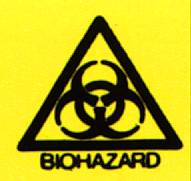 When performed according to the protocol detailed in this SOP, and in conjunction with adherence to Trust Policies and Good Laboratory Practice, the handling of patient samples represents minimal risk to staff.Within DayMean (sec)SD(sec)CV %Normal208146.7Abnormal299113.8Day to DayNormalAbnormalMeanSDCVMeanSDCVDay 12027.93.929217.66.0Day221718.78.63001.50.5Day 321411.75.53037022.4Total21113.46.429810.83.6